Keswick Ridge School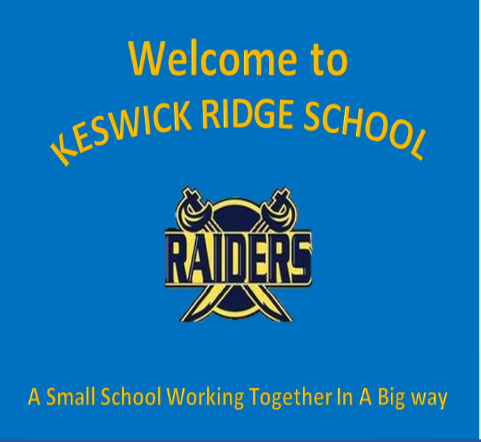 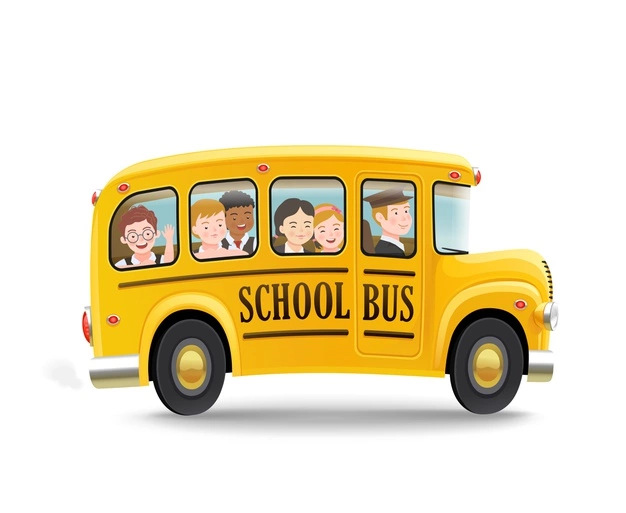 166 McKeen Drive, Keswick Ridge, E6L 1N9(506) 363-4703Directeur par intérim: Chris RoachDirectrice adjoint par intérim: Melissa ChetwyndConcert de NoëlChaque classe a choisi une chanson à enregistrer pour notre concert virtuel. Le concert sera diffusé via Microsoft Teams le vendredi 17 décembre à 10h00 et à 18h00. Un enregistrement sera également disponible pour ceux qui ne pourront pas se connecter à ces heures.Mise à jour sur CovidLa saison des rhumes et des grippes a déjà bien commencé. Si vous ou un membre de votre famille présentez des symptômes de Covid, ou si vous avez été désigné comme contact étroit avec une personne atteinte de Covid, veuillez appeler le 811 ou contacter la Santé publique et suivre les directives recommandées.Météo et tenue correcteLe temps hivernal est arrivé. Veuillez-vous assurer que les élèves arrivent à l'école habillés de manière appropriée. La température limite pour la récréation dehors est de -20°C. Les informations sur la fermeture des écoles sont disponibles sur le site:http://web1.nbed.nb.ca/sites/asd-w/Pages/default.aspxCommunicationN'oubliez pas que nous communiquons régulièrement par le biais de notre page Facebook ainsi que de notre site web:https://secure1.nbed.nb.ca/sites/ASD-W/KeswickRidge/Pages/default.aspxBulletin de décembreBonjour les familles KRS,